Q & A for the Advocates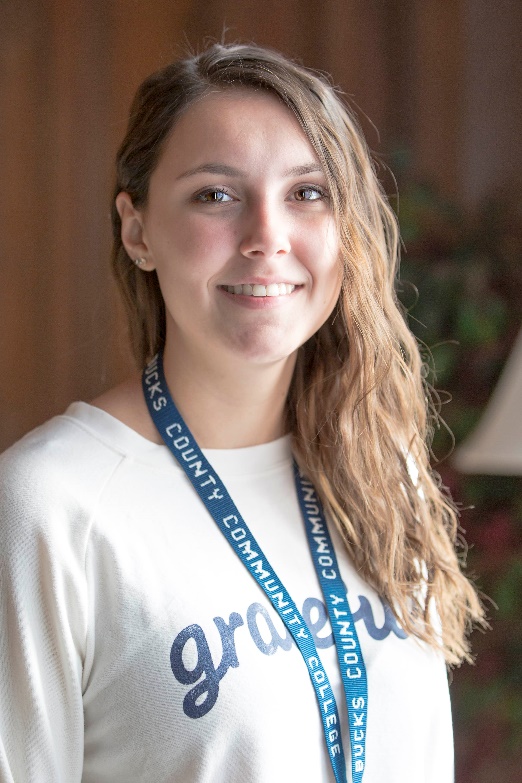 AllisonMajor: NursingYear at Bucks: Second yearInterests:In my free time I enjoy doing anything outdoors, hanging out with friends, and watching NetflixFavorite part about Bucks: The student/faculty ratio. I like smaller classes and being able to get to know everyone you are learning with each semesterFavorite spot on Campus: The science buildingSomething you wish you knew when you started at Bucks: I wish I knew more about the Academic Success Center and the many different resources that are offeredFuture plans: After completing the nursing program at bucks I plan to transfer to a university for my bachelor’s degree in nursing. I hope to use my degree to get a job in a hospital as a pediatric or labor and delivery nurse.